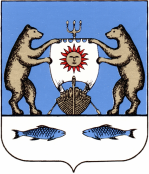                Российская ФедерацияНовгородская область Новгородский районАДМИНИСТРАЦИЯ БОРКОВСКОГО СЕЛЬСКОГО ПОСЕЛЕНИЯ                                     П О С Т А Н О В Л Е Н И Еот 23.11.2018 № 240д. БоркиО присвоении адресаВ соответствии с Федеральным законом от 06.10.2003 года  № 131 – ФЗ «Об общих принципах организации местного самоуправления в Российской Федерации», Постановлением Администрации Борковского сельского поселения от 14 октября 2015 г. №88 «Об утверждении Правил присвоения, изменения и аннулирования адресов», Уставом Борковского сельского поселения, на основании распоряжения Администрации Новгородского муниципального района от 13.11.2018 №2730-рз «Об утверждении схемы расположения земельного участка на кадастровом плане территории», заявления Алексеева Дениса Юрьевича от 21.11.2018 №1512 (дело №1582020 от 16.11.2018)	ПОСТАНОВЛЯЮ:Присвоить адрес вновь формируемому земельному участку, площадью 2200 кв.м. в кадастровом квартале 53:11:1800110, расположенному по адресу: Российская Федерация, Новгородская область, Новгородский район, Борковское сельское поселение, д. Яровица, территориальной зоне ТЖ-1, имеющему координаты:почтовый адрес: Российская Федерация, Новгородская область, Новгородский муниципальный район, Борковское сельское поселение, д. Яровица, № 2А.Глава АдминистрацииБорковского сельского поселения                                    С.Г. ИвановаЗемельный участок:Земельный участок:Земельный участок:Площадь земельного участка 2200 кв.мПлощадь земельного участка 2200 кв.мПлощадь земельного участка 2200 кв.мОбозначение характерной точкиКоординаты, мКоординаты, мОбозначение характерной точкихY1557000.022170824.102556962.502170798.113556989.862170757.324557026.992170788.861557000.022170824.10Система координат: МСК 53 Система координат: МСК 53 Система координат: МСК 53 Квартал: 53:11:1800110Квартал: 53:11:1800110Квартал: 53:11:1800110